汉口学院学生证补办申请表Application for student card supplementary replacement of Hankou university学生证补办申请表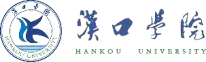 NO. 	备注：1、办理学生证需两张登记照，申请表贴一张，办证一张。2、学生家庭住址与籍贯不符的，须由现家庭所在地开具有效证明，方可办理火车优惠卡。敢为人先 实事求是 志存高远 追求卓越Make it before others / Seek truths from facts / Cherish high ambition / Strive for excellence姓	名层	次层	次层	次本科□专科本科□专科出生年月性	别民	族民	族民	族院	系所在专业级	专业	班级	专业	班级	专业	班级	专业	班级	专业	班级	专业	班级	专业	班级	专业	班级	专业	班级	专业	班学	号籍	贯籍	贯省	县(市)省	县(市)是否补办火车优惠卡：是否补办火车优惠卡：是否（如勾选否，家庭地址、乘车区间无需填写）否（如勾选否，家庭地址、乘车区间无需填写）否（如勾选否，家庭地址、乘车区间无需填写）否（如勾选否，家庭地址、乘车区间无需填写）否（如勾选否，家庭地址、乘车区间无需填写）否（如勾选否，家庭地址、乘车区间无需填写）家庭地址省县(市)县(市)乘车区间乘车区间武汉至	站武汉至	站补办类别□原学生证遗失……………………………………………………………………………………□因休复学、留级、转专业而发生学籍异动（需附原学生证、学籍异动证明）……………………………………………………………………………………□因家庭住址变更（需附原学生证、家长工作单位证明或家庭所在地户籍证明）……………………………………………………………………………………□因原学生证严重损坏，无法正常使用（需附原学生证）□原学生证遗失……………………………………………………………………………………□因休复学、留级、转专业而发生学籍异动（需附原学生证、学籍异动证明）……………………………………………………………………………………□因家庭住址变更（需附原学生证、家长工作单位证明或家庭所在地户籍证明）……………………………………………………………………………………□因原学生证严重损坏，无法正常使用（需附原学生证）□原学生证遗失……………………………………………………………………………………□因休复学、留级、转专业而发生学籍异动（需附原学生证、学籍异动证明）……………………………………………………………………………………□因家庭住址变更（需附原学生证、家长工作单位证明或家庭所在地户籍证明）……………………………………………………………………………………□因原学生证严重损坏，无法正常使用（需附原学生证）□原学生证遗失……………………………………………………………………………………□因休复学、留级、转专业而发生学籍异动（需附原学生证、学籍异动证明）……………………………………………………………………………………□因家庭住址变更（需附原学生证、家长工作单位证明或家庭所在地户籍证明）……………………………………………………………………………………□因原学生证严重损坏，无法正常使用（需附原学生证）□原学生证遗失……………………………………………………………………………………□因休复学、留级、转专业而发生学籍异动（需附原学生证、学籍异动证明）……………………………………………………………………………………□因家庭住址变更（需附原学生证、家长工作单位证明或家庭所在地户籍证明）……………………………………………………………………………………□因原学生证严重损坏，无法正常使用（需附原学生证）□原学生证遗失……………………………………………………………………………………□因休复学、留级、转专业而发生学籍异动（需附原学生证、学籍异动证明）……………………………………………………………………………………□因家庭住址变更（需附原学生证、家长工作单位证明或家庭所在地户籍证明）……………………………………………………………………………………□因原学生证严重损坏，无法正常使用（需附原学生证）□原学生证遗失……………………………………………………………………………………□因休复学、留级、转专业而发生学籍异动（需附原学生证、学籍异动证明）……………………………………………………………………………………□因家庭住址变更（需附原学生证、家长工作单位证明或家庭所在地户籍证明）……………………………………………………………………………………□因原学生证严重损坏，无法正常使用（需附原学生证）□原学生证遗失……………………………………………………………………………………□因休复学、留级、转专业而发生学籍异动（需附原学生证、学籍异动证明）……………………………………………………………………………………□因家庭住址变更（需附原学生证、家长工作单位证明或家庭所在地户籍证明）……………………………………………………………………………………□因原学生证严重损坏，无法正常使用（需附原学生证）□原学生证遗失……………………………………………………………………………………□因休复学、留级、转专业而发生学籍异动（需附原学生证、学籍异动证明）……………………………………………………………………………………□因家庭住址变更（需附原学生证、家长工作单位证明或家庭所在地户籍证明）……………………………………………………………………………………□因原学生证严重损坏，无法正常使用（需附原学生证）□原学生证遗失……………………………………………………………………………………□因休复学、留级、转专业而发生学籍异动（需附原学生证、学籍异动证明）……………………………………………………………………………………□因家庭住址变更（需附原学生证、家长工作单位证明或家庭所在地户籍证明）……………………………………………………………………………………□因原学生证严重损坏，无法正常使用（需附原学生证）本人承诺郑重承诺：本人是第 	次申请补办学生证，以上提供的信息及附件内容真实无误。申 请 人 签 名：申	请	时	间：	年	月	日郑重承诺：本人是第 	次申请补办学生证，以上提供的信息及附件内容真实无误。申 请 人 签 名：申	请	时	间：	年	月	日郑重承诺：本人是第 	次申请补办学生证，以上提供的信息及附件内容真实无误。申 请 人 签 名：申	请	时	间：	年	月	日郑重承诺：本人是第 	次申请补办学生证，以上提供的信息及附件内容真实无误。申 请 人 签 名：申	请	时	间：	年	月	日郑重承诺：本人是第 	次申请补办学生证，以上提供的信息及附件内容真实无误。申 请 人 签 名：申	请	时	间：	年	月	日郑重承诺：本人是第 	次申请补办学生证，以上提供的信息及附件内容真实无误。申 请 人 签 名：申	请	时	间：	年	月	日郑重承诺：本人是第 	次申请补办学生证，以上提供的信息及附件内容真实无误。申 请 人 签 名：申	请	时	间：	年	月	日郑重承诺：本人是第 	次申请补办学生证，以上提供的信息及附件内容真实无误。申 请 人 签 名：申	请	时	间：	年	月	日郑重承诺：本人是第 	次申请补办学生证，以上提供的信息及附件内容真实无误。申 请 人 签 名：申	请	时	间：	年	月	日郑重承诺：本人是第 	次申请补办学生证，以上提供的信息及附件内容真实无误。申 请 人 签 名：申	请	时	间：	年	月	日辅 导 员审核意见签字：时间：	年	月	日签字：时间：	年	月	日签字：时间：	年	月	日签字：时间：	年	月	日签字：时间：	年	月	日院	系审批意见院	系审批意见经审核，同意该生补办学生证申请。照片（压照片盖章）时间：	年	月	日经审核，同意该生补办学生证申请。照片（压照片盖章）时间：	年	月	日经审核，同意该生补办学生证申请。照片（压照片盖章）时间：	年	月	日